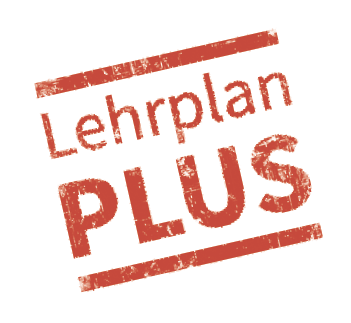 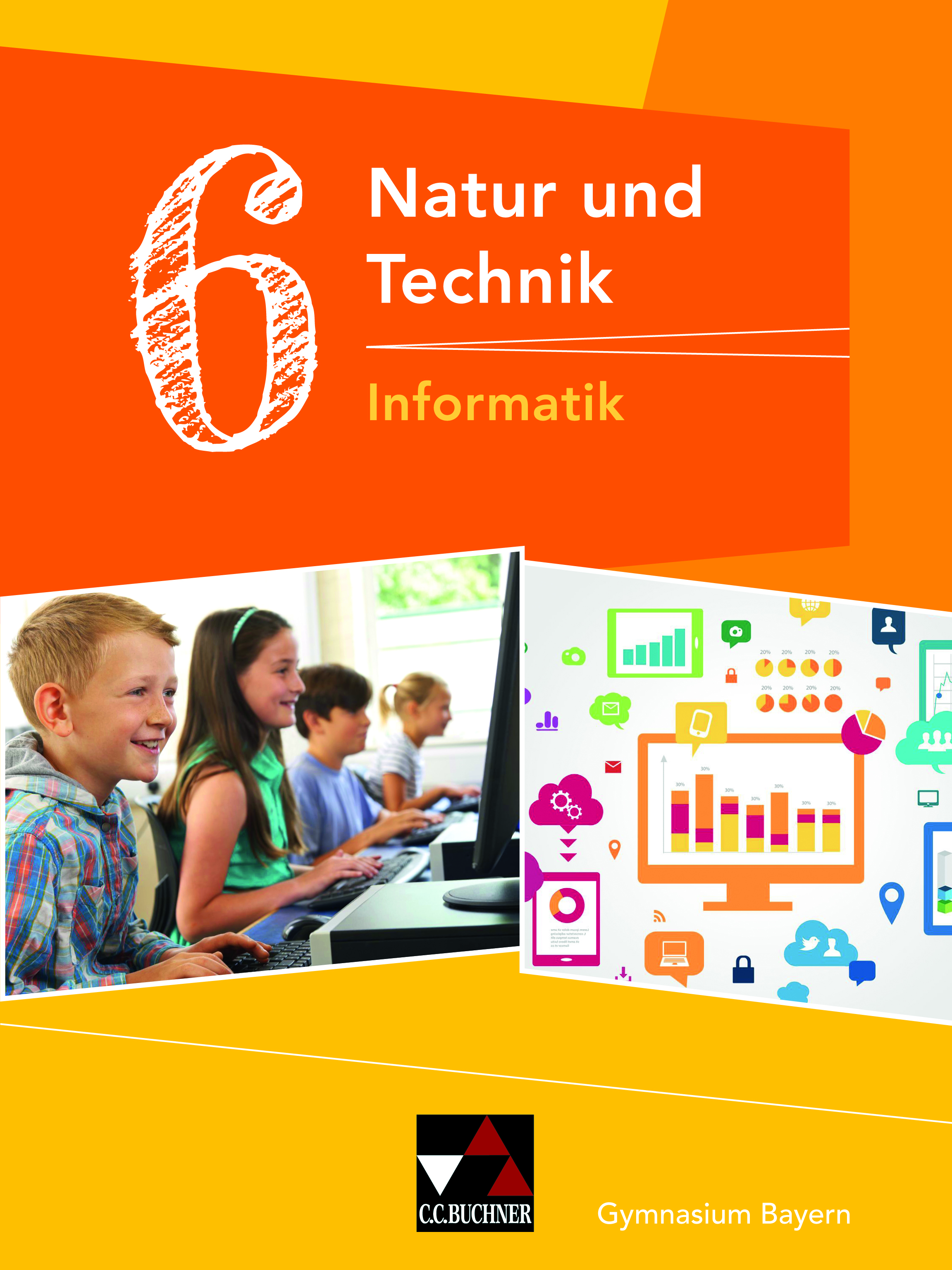 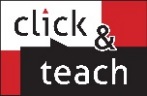 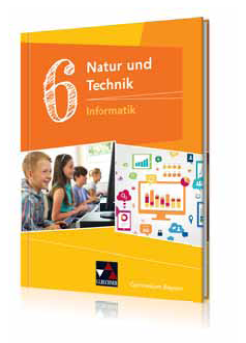 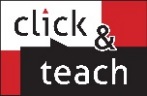 SchulbuchkapitelLehrplanbezug und Hinweise1 Einführung (2h)NT6 2.1 Informationsdarstellung mit Grafik-, Text- und Multimediadokumenten1.1		Information und ihre 				Darstellung1.2		Arten der Informations-			darstellungKompetenzerwartungenDie Schülerinnen und Schüler ...interpretieren, vergleichen und bewerten verschiedene Darstellungen von Informationen.Inhalte zu den KompetenzenDarstellungsformen von Information, z.B. Text, Bild, Diagramm, Ton, Pantomime, Zeichnung, Skizze1.3		Dokumente und Dateien1.4		OrdnerKompetenzerwartungenDie Schülerinnen und Schüler ...nutzen einen Dateimanager, um Dateien und Ordner in einer hierarchischen Struktur geeignet zu organisieren. Damit können sie Dateien sicher abspeichern und wiederfinden.Inhalte zu den Kompetenzengrundlegende Funktionen von Standardsoftware (z.B. Speichern, Öffnen, Schließen, Kopieren, Einfügen)1.5		Aufbau eines Computers	(Exkurs)Exkurs: Interessante Hintergrundinformationen1.6		Üben und VertiefenDifferenzierte Erhebungen des LernstandsEigenständiges Üben und Vertiefen durch vernetzende Aufgaben1.7		Am ZielSicherung des Kompetenzzuwachses (Lösungen zur Selbstkontrolle ab S. 101)Wiederholung der erlernten Begriffe1.8		Alles im BlickInhalte des Kapitels im ÜberblickSchulbuchkapitelLehrplanbezug und Hinweise2 Objekte und Klassen (7h)NT6 2.1 Informationsdarstellung mit Grafik-, Text- und Multimediadokumenten 2.1		Objekte2.2		AttributeKompetenzerwartungenDie Schülerinnen und Schüler ...analysieren Grafikdokumente aus objektorientierter Sicht.beschreiben Objekte (Informationseinheiten) durch ihre Eigenschaften. Hierbei verwenden sie eine einfache, einheitliche und intuitiv verständliche Beschreibungssprache in Form der Punktnotation.nutzen situationsgerecht Grafikprogramme zur Gestaltung einfacher Dokumente, um Informationen aussagekräftig darzustellen.Inhalte zu den Kompetenzenallgemeine Aspekte der Analyse bzw. Modellierung: Objekt, AttributAnalyse bzw. Modellierung von Vektorgrafikdokumenten, u.a. mithilfe der Klasse GRAFIKDOKUMENT, TEXTFELD, RECHTECK oder QUADRAT, ELLIPSE oder KREIS, LINIEObjektkarte, PunktnotationFachbegriffe: Attribut, Punktnotation2.3		MethodenKompetenzerwartungenDie Schülerinnen und Schüler ...analysieren Grafikdokumente aus objektorientierter Sicht.beschreiben Objekte (Informationseinheiten) durch ihre Eigenschaften sowie Modifikationen an diesen Objekten (insbesondere Attributwertänderungen mithilfe von Methoden). Hierbei verwenden sie eine einfache, einheitliche und intuitiv verständliche Beschreibungssprache in Form der Punktnotation.nutzen situationsgerecht Grafikprogramme zur Gestaltung einfacher Dokumente, um Informationen aussagekräftig darzustellen.Inhalte zu den Kompetenzenallgemeine Aspekte der Analyse bzw. Modellierung: Objekt, Attribut, MethodeAnalyse bzw. Modellierung von Vektorgrafikdokumenten, u.a. mithilfe der Klasse GRAFIKDOKUMENT, TEXTFELD, RECHTECK oder QUADRAT, ELLIPSE oder KREIS, LINIEObjektkarte, PunktnotationFachbegriffe: Attribut, Methode, Punktnotation2.4		Klassen2.5		Methoden und AttributeKompetenzerwartungenDie Schülerinnen und Schüler ...analysieren Grafikdokumente aus objektorientierter Sicht. beschreiben Objekte (Informationseinheiten) durch ihre Eigenschaften sowie Modifikationen an diesen Objekten (insbesondere Attributwertänderungen mithilfe von Methoden). Hierbei verwenden sie eine einfache, einheitliche und intuitiv verständliche Beschreibungssprache in Form der Punktnotation abstrahieren Informationseinheiten gleicher Art zu Klassen, interpretieren diese als Bauplan für Objekte und erweitern damit ihre Fertigkeiten im objektorientierten Modellieren.nutzen situationsgerecht Grafikprogramme zur Gestaltung einfacher Dokumente, um Informationen aussagekräftig darzustellen.Inhalte zu den Kompetenzenallgemeine Aspekte der Analyse bzw. Modellierung: Objekt, Attribut, Methode, KlasseAnalyse bzw. Modellierung von Vektorgrafikdokumenten, u.a. mithilfe der Klasse GRAFIKDOKUMENT, TEXTFELD, RECHTECK oder QUADRAT, ELLIPSE oder KREIS, LINIEObjekt- und Klassenkarte, PunktnotationFachbegriffe: Attribut, Methode, Klasse, Punktnotation2.6		Vektorgrafikdokumente2.7		PixelgrafikdokumenteKompetenzerwartungen	Die Schülerinnen und Schüler ...nutzen situationsgerecht Grafikprogramme zur Gestaltung einfacher Dokumente, um Informationen aussagekräftig darzustellen.Inhalte zu den Kompetenzenspezielle Aspekte der Softwarebeherrschung bei Vektorgrafiksoftware (z.B. Gruppieren, Anordnung der Ebenen) Vektor- und Pixelgrafik als unterschiedliche Grafikarten2.8		Informationen analysieren 			und grafisch darstellen	(Kompetenzerwerb)KompetenzerwartungenDie Schülerinnen und Schüler ...	interpretieren, vergleichen und bewerten verschiedene Darstellungen von Informationennutzen situationsgerecht Grafikprogramme zur Gestaltung einfacher Dokumente, um Informationen aussagekräftig darzustellen.2.9		Üben und VertiefenDifferenzierte Erhebungen des LernstandsEigenständiges Üben und Vertiefen durch vernetzende AufgabenZusätzliche Kompetenzerwartung:beurteilen anhand von Praxisbeispielen (z.B. Foto, Grundrissplan), ob sich für die Darstellung einer Information abhängig vom Einsatzzweck eine Vektor- oder Pixelgrafik besser eignet.2.10	Am ZielSicherung des Kompetenzzuwachses (Lösungen zur Selbstkontrolle ab S. 101)Wiederholung der erlernten Begriffe2.11	Alles im BlickInhalte des Kapitels im ÜberblickSchulbuchkapitelLehrplanbezug und Hinweise3 Beziehungen zwischen Objekten und Klassen (6h)NT6 2.1 Informationsdarstellung mit Grafik-, Text- und Multimediadokumenten 3.1		Die Enthält-Beziehung 3.2		Klassendiagramme KompetenzerwartungenDie Schülerinnen und Schüler ...analysieren Grafikdokumente aus objektorientierter Sicht.stellen Struktur und Beziehungen der Informationseinheiten durch Objekt- und Klassendiagramme sachgerecht dar.Inhalte zu den Kompetenzenallgemeine Aspekte der Analyse bzw. Modellierung: BeziehungAnalyse bzw. Modellierung von Vektorgrafikdokumenten, u.a. mithilfe der Klasse GRAFIKDOKUMENT, TEXTFELD, RECHTECK oder QUADRAT, ELLIPSE oder KREIS, LINIE und der Enthält-BeziehungObjekt- und Klassenkarte, Objekt- und Klassendiagramm, Punktnotationspezielle Aspekte der Softwarebeherrschung bei Vektorgrafiksoftware (z.B. Gruppieren)Fachbegriffe: Attribut, Methode, Klasse, Beziehung, Punktnotation, Objektdiagramm, Klassendiagramm3.3		Textdokumente3.4		Absätze 3.5		Zeichen 3.6		Formatierung KompetenzerwartungenDie Schülerinnen und Schüler ...analysieren Textdokumente aus objektorientierter Sicht. nutzen situationsgerecht Textprogramme zur Gestaltung einfacher Dokumente, um Informationen aussagekräftig darzustellen.Inhalte zu den Kompetenzenallgemeine Aspekte der Analyse bzw. Modellierung: Objekt, Attribut, Methode, Beziehung, KlasseAnalyse bzw. Modellierung von Textdokumenten, u.a. mithilfe der Klassen TEXTDOKUMENT, ABSATZ und ZEICHEN und der Enthält-BeziehungVerbesserung der Informationsdarstellung durch geeignetes Ändern von Attributwerten (z.B. Textformatierung)spezielle Aspekte der Softwarebeherrschung bei Textverarbeitungssoftware (z.B. Einfügen von Bildern, Erstellen von Tabellen)Fachbegriffe: Attribut, Methode, Klasse, Beziehung, Punktnotation, Objektdiagramm, Klassendiagramm3.7		Mit Hilfe von Text-						dokumenten kommunizieren		(Kompetenzerwerb)KompetenzerwartungenDie Schülerinnen und Schüler ...	interpretieren, vergleichen und bewerten verschiedene Darstellungen von Informationennutzen situationsgerecht Textprogramme zur Gestaltung einfacher Dokumente, um Informationen aussagekräftig darzustellen.3.8		Üben und Vertiefen Differenzierte Erhebungen des LernstandsEigenständiges Üben und Vertiefen durch vernetzende Aufgaben3.9		Am Ziel Sicherung des Kompetenzzuwachses (Lösungen zur Selbstkontrolle ab S. 101)Wiederholung der erlernten Begriffe3.10	Alles im BlickInhalte des Kapitels im ÜberblickSchulbuchkapitelLehrplanbezug und Hinweise4 Informationsdarstellung mit Multimediadokumenten (4h)NT6 2.1 Informationsdarstellung mit Grafik-, Text- und Multimediadokumenten 	Multimediapräsentationen4.2		Objekte auf Folien 4.3		Attribute und Methoden der 		Klasse FOLIE 4.4		Animation von Objekten KompetenzerwartungenDie Schülerinnen und Schüler ...analysieren Multimediadokumente aus objektorientierter Sicht. nutzen situationsgerecht Präsentationsprogramme zur Gestaltung einfacher Dokumente, um Informationen aussagekräftig darzustellen.Inhalte zu den Kompetenzenallgemeine Aspekte der Analyse bzw. Modellierung: Objekt, Attribut, Methode, Beziehung, KlasseAnalyse bzw. Modellierung von Multimediadokumenten u.a. mithilfe der Klassen MULTIMEDIADOKUMENT, FOLIE und z.B. BILD oder AUDIO und der Enthält-Beziehung; Animieren von Objekten mithilfe entsprechender Methodenspezielle Aspekte der Softwarebeherrschung bei Präsentationsprogrammen: Bearbeitungs- und Vorführmodus, ggf. AnimationFachbegriffe: Attribut, Methode, Klasse, Beziehung, Punktnotation, Objektdiagramm, Klassendiagramm4.5		Material für Präsentationen 			finden und in Multimedia-			dokumente einfügen			(Exkurs)Interessante und wichtige Hintergrundinformationen4.6		Präsentationen erarbeiten 			und vorführen		(Kompetenzerwerb)KompetenzerwartungenDie Schülerinnen und Schüler ...	interpretieren, vergleichen und bewerten verschiedene Darstellungen von Informationennutzen situationsgerecht Präsentationsprogramme zur Gestaltung einfacher Dokumente, um Informationen aussagekräftig darzustellen.4.7		Üben und Vertiefen Differenzierte Erhebungen des LernstandsEigenständiges Üben und Vertiefen durch vernetzende Aufgaben4.8		Am Ziel Sicherung des Kompetenzzuwachses (Lösungen zur Selbstkontrolle ab S. 101)Wiederholung der erlernten Begriffe4.9		Alles im BlickInhalte des Kapitels im ÜberblickSchulbuchkapitelLehrplanbezug und Hinweise5 Projekt: Erstellung einer Multimediapräsentation (5h)NT6 2.2 Projekt: Erstellen einer Multimediapräsentation 5.1		Gute und schlechte 					Präsentationen 5.2		Grundlegendes zum 					Urheberrecht 5.3		Grundlegendes zur 					ProjektarbeitKompetenzerwartungenDie Schülerinnen und Schüler ...erstellen innerhalb eines vorgegebenen Zeitrahmens eine ansprechende Multimediapräsentation zu einem vorgegebenen Thema und berücksichtigen dabei sinnvolle Kriterien für die Qualität einer Präsentationsgestaltung.beachten bei der Zusammenstellung der Inhalte für die Multimediapräsentation grundlegende Vorgaben des Urheberrechts.Inhalte zu den KompetenzenKriterien für die Qualität einer Multimediapräsentation, z. B. Textanteil je Folie, Schriftgröße, Farbwahl, zielgerichtete Auswahl von AnimationenUrheberrecht im Kontext der Erstellung von schulischen Arbeiten, QuellenangabeSchulbuchkapitelLehrplanbezug und Hinweise6 Hierarchische Informationsstrukturen, Dateisystem (5h)NT6 2.3 Hierarchische Informationsstrukturen – Dateisystem6.1		Die Klassen DATEI und 				ORDNER 6.2		Das Dateisystem KompetenzerwartungenDie Schülerinnen und Schüler ...analysieren die in einem Dateisystem abgelegte Anordnung von Dateien und Ordnern, erkennen die zugrunde liegende hierarchische Struktur und stellen diese in Objektdiagrammen und abstrahiert als Klassendiagramm dar.nutzen einen Dateimanager, um Dateien und Ordner in einer hierarchischen Struktur geeignet zu organisieren. Damit können sie Dateien sicher abspeichern und wiederfinden.Inhalte zu den KompetenzenModellierung der hierarchischen Struktur im Dateisystem, u.a. mit den Klassen DATEI und ORDNER und der rekursiven Enthält-Beziehung der Klasse ORDNERFachbegriffe: Ordner, Datei6.3		Hierarchische Strukturen 			und Bäume6.4		Wege durch Bäume KompetenzerwartungenDie Schülerinnen und Schüler ...analysieren die in einem Dateisystem abgelegte Anordnung von Dateien und Ordnern, erkennen die zugrunde liegende hierarchische Struktur und stellen diese in Objektdiagrammen und abstrahiert als Klassendiagramm dar.nutzen einen Dateimanager, um Dateien und Ordner in einer hierarchischen Struktur geeignet zu organisieren. Damit können sie Dateien sicher abspeichern und wiederfinden.ordnen Informationen aus geeigneten einfachen Beispielen ihrer Erfahrungswelt hierarchisch (z.B. Stammbaum).stellen baumartige Informationsstrukturen mithilfe entsprechender Baumdiagramme dar.geben die Lage von Dateien, die auf einem Rechner gespeichert sind, durch Pfade an.Inhalte zu den KompetenzenModellierung der hierarchischen Struktur im Dateisystem, u. a. mit den Klassen DATEI und ORDNER und der rekursiven Enthält-Beziehung der Klasse ORDNERBaum als Möglichkeit der Darstellung bestimmter hierarchischer Strukturen: Wurzel, Knoten, Kante, Blatt, PfadFachbegriffe: Ordner, Datei, Pfad, Baum, Wurzel, Knoten, Kante, Blatt6.5		Informationen ordnen und 			grafisch darstellen 		(Kompetenzerwerb)KompetenzerwartungenDie Schülerinnen und Schüler ...	ordnen Informationen aus geeigneten einfachen Beispielen ihrer Erfahrungswelt hierarchischstellen baumartige Informationsstrukturen mithilfe entsprechender Baumdiagramme dar6.6		Üben und VertiefenDifferenzierte Erhebungen des LernstandsEigenständiges Üben und Vertiefen durch vernetzende Aufgaben6.7		Am Ziel Sicherung des Kompetenzzuwachses (Lösungen zur Selbstkontrolle ab S. 101)Wiederholung der erlernten Begriffe6.8		Alles im BlickInhalte des Kapitels im Überblick